§3876.  Impaired reciprocals1.   If the assets of a domestic reciprocal insurer are at any time insufficient to discharge its liabilities, other than any liability on account of funds contributed by the attorney or others, and to maintain the required surplus, its attorney shall forthwith make up the deficiency or levy an assessment upon the subscribers for the amount needed to make up the deficiency; but subject to the limitation set forth in the power of attorney or policy.[PL 1969, c. 132, §1 (NEW).]2.   If the attorney fails to make up such deficiency or to make the assessment within 30 days after the superintendent orders the attorney to do so or if the deficiency is not fully made up within 60 days after the date the assessment was made, the insurer must be deemed insolvent and must be proceeded against as authorized by this Title.[RR 2021, c. 1, Pt. B, §322 (COR).]3.   If liquidation of such an insurer is ordered, an assessment shall be levied upon the subscribers for such an amount, subject to limits as provided by this chapter, as the superintendent determines to be necessary to discharge all liabilities of the insurer, exclusive of any funds contributed by the attorney or other persons, but including the reasonable cost of the liquidation.[PL 1973, c. 585, §12 (AMD).]SECTION HISTORYPL 1969, c. 132, §1 (NEW). PL 1973, c. 585, §12 (AMD). RR 2021, c. 1, Pt. B, §322 (COR). The State of Maine claims a copyright in its codified statutes. If you intend to republish this material, we require that you include the following disclaimer in your publication:All copyrights and other rights to statutory text are reserved by the State of Maine. The text included in this publication reflects changes made through the First Regular and First Special Session of the 131st Maine Legislature and is current through November 1. 2023
                    . The text is subject to change without notice. It is a version that has not been officially certified by the Secretary of State. Refer to the Maine Revised Statutes Annotated and supplements for certified text.
                The Office of the Revisor of Statutes also requests that you send us one copy of any statutory publication you may produce. Our goal is not to restrict publishing activity, but to keep track of who is publishing what, to identify any needless duplication and to preserve the State's copyright rights.PLEASE NOTE: The Revisor's Office cannot perform research for or provide legal advice or interpretation of Maine law to the public. If you need legal assistance, please contact a qualified attorney.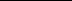 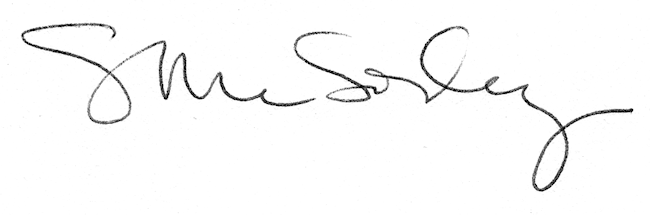 